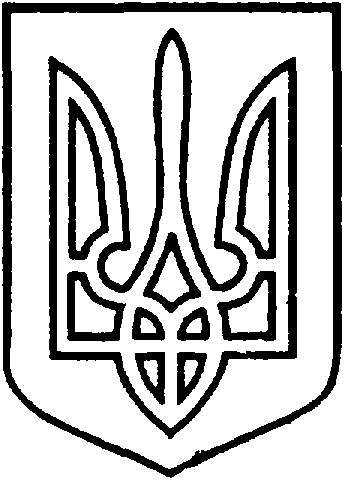 СЄВЄРОДОНЕЦЬКА МІСЬКА ВІЙСЬКОВО-ЦИВІЛЬНА АДМІНІСТРАЦІЯ  СЄВЄРОДОНЕЦЬКОГО РАЙОНУ  ЛУГАНСЬКОЇ  ОБЛАСТІРОЗПОРЯДЖЕННЯкерівника Сєвєродонецької міської  військово-цивільної адміністрації06 жовтня 2021року                                                              №1974     Про нагородження Грамотами Сєвєродонецької міської військово- цивільної  адміністрації Сєвєродонецького району Луганської області з нагоди Дня юристаКеруючись Законом України „ Про військово-цивільні адміністрації ”,  на підставі Положення про відзнаки Сєвєродонецької міської військово-цивільної адміністрації Сєвєродонецького району Луганської області, затвердженого розпорядженням керівника Сєвєродонецької міської ВЦА від 17.03.2021 № 95, розглянувши листа директора комунального підприємства  
„Сєвєродонецьктеплокомуненерго” Головка Ю. від 06.10.2021 № 11-2161,зобов’язую:Нагородити Грамотами Сєвєродонецької міської військово-цивільної адміністрації Сєвєродонецького району Луганської області наступних працівників юридичної служби комунального підприємства „Сєвєродонецьктеплокомуненерго”  :ПЕТРУКА Сергія Івановича, начальника юридичного відділу;СУХЕНКО Катерину Юріївну, юрисконсульта юридичного відділу.  „ За зразкове виконання професійних та службових обов’язків, високі  показники у праці, усвідомлене почуття відповідальності за доручену справу та з нагоди Дня юриста ”.2.  Розпорядження  підлягає оприлюдненню.3.   Контроль за виконанням даного розпорядження покласти на заступника керівника Сєвєродонецької міської ВЦА Ірину СТЕПАНЕНКО. Керівник Сєвєродонецької міськоївійськово-цивільної адміністрації  		                Олександр СТРЮК 